The Heathers Newsletter November 2019Here we are almost approaching Christmas and another New Year. Bonfire nightAnother event to look out for is on Tuesday 5th November when we will be celebrating bonfire night with fireworks and warm drinks. Everyone is more than welcome to attend and bring along their children where there will be some sparklers to light. We will aim for the fireworks to begin just after teatime, around 5.45 pm, look forward to seeing you here. 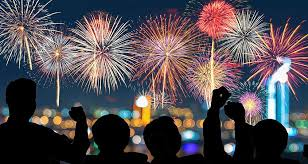 Christmas Party A date for your diaries for this year’s Christmas party is Saturday the 7th of December. Please make every effort to come along and join in this annual Christmas event. There will be the usual raffle, sherry and mince pies. Please watch out for our poster, which will be in the reception area soon.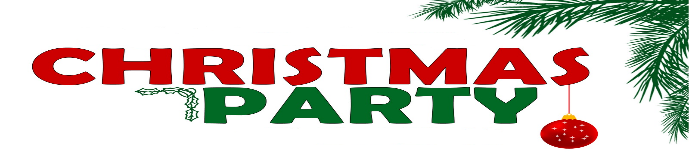 Norovirus and Flu Symptoms As the winter is upon us please ensure that if you have any symptoms of Diarrhoea and Vomiting / Flu or any other symptoms that may be of concern then please do not come into visit the home as our residents are more susceptible to this virus.  ReminderJust to remind all, please ensure to check that your relative has a good stock of all the necessary toiletries and restock them whenever you can please. Alternatively, you can always ask any member of staff to find out whether your relative requires any more items such as clothing or toiletries for you to bring in on your next visit.    Social mediaThe Heathers Nursing Home Facebook page has been quiet lately but updates of future events will be posted shortly, please do take a look and like.We have a new Website being launched, hopefully by the end of October for us to share activities, photos and any news relating to our home, as well as giving you an overview of the 3abCare family business and an in site into every home owned by 3abCare.  We will keep you posted on this.IntroductionLastly, I would like to introduce myself: Julie Shave as the new general manager of The Heathers Nursing Home and if I have not met you already, please feel free to come and have a chat with me, my door is always open.  I feel very honoured to have been asked to join the 3abCare family business and I look forward to supporting the care team in keeping The Heathers Nursing Home an outstanding home.Julie, Ian and Vimala